Перечень муниципального имущества, предназначенного для передачи в пользование субъектам малого и среднего предпринимательства и самозанятым гражданам*Детальное описание объекта с указанием его основных характеристик и параметров, таких как количество комнат, этажность, состояние, пригодность к эксплуатации и т.д.**Фото общего вида объекта имущества, со всех сторон – не менее двух разных ракурсов. (Фотографии имущества должны быть сделаны в светлое время суток, максимально приближены к дате размещения и позволять дать объективное представление об объекте и о его частях).№Наименование имуществаАдресПлощадьКадастровый номерХарактеристика*Фото**1.БензопилаPatriot 5220 (20*2.5кВт)Ростовская область,   Цимлянский район,    ст. Красноярская,ул. Победы, 114https://krasnoyarskoe-sp.ru/podderzhka-sub-ektov-malogo-i-srednego-predprinimatelstva/imushchestvennaya-podderzhka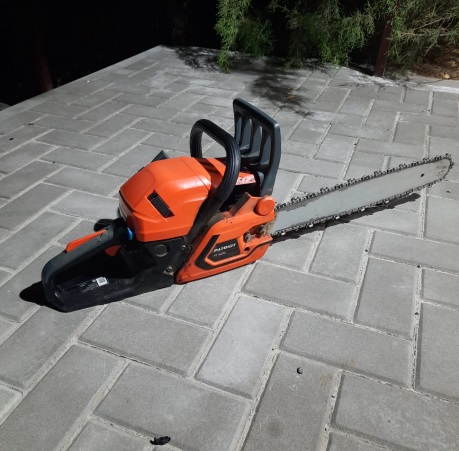 2.Бензиновый триммерТриммер Карвер 52/1Ростовская область,   Цимлянский район,    ст. Красноярская,ул. Победы, 114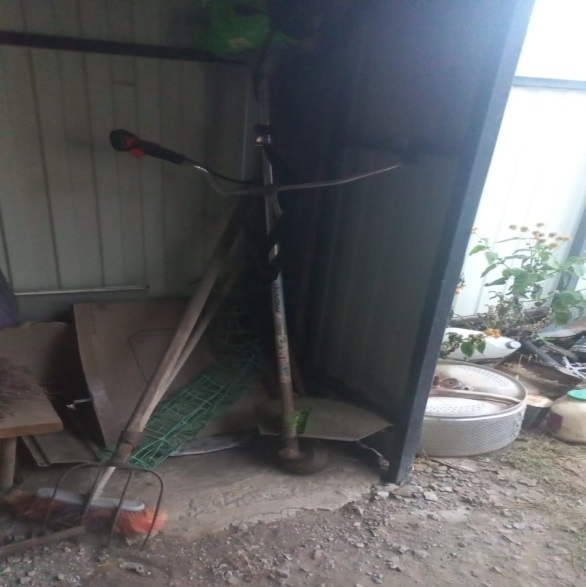 3.Бензиновый триммерТриммер Карвер 52/1Ростовская область,   Цимлянский район,    ст. Красноярская,ул. Победы, 114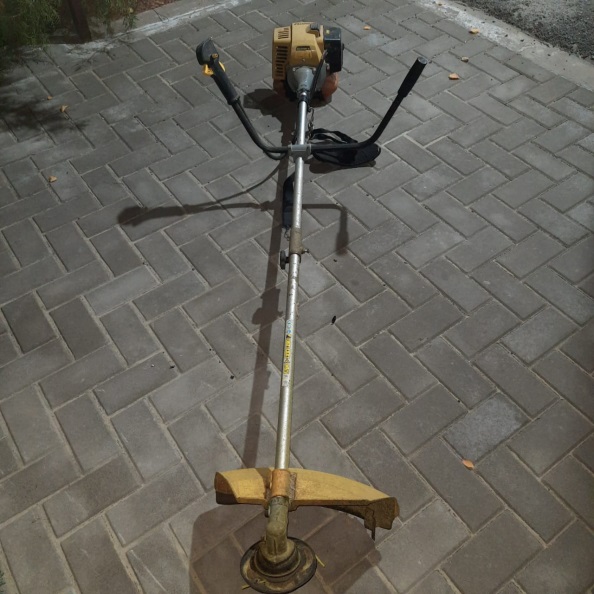 